認識【威克里夫聖經翻譯會】《起源》 一位美國的大學生金綸湯遜(Cameron Townsend)，在1917年暑假前往瓜地馬拉推銷西班牙文聖經，賣聖經在當時是重要的短宣行動。一天，他遇見一位加知告族(Cakchiquel)的印地安人問他：「如果你的上帝那麼偉大，祂為什麼不說我的語言？」這話讓金綸湯遜回家認真禱告，第二天金綸回到市集，找著那位加知告人，對他說：「我的上帝會說你的語言。」金綸決定將聖經翻譯成加知告語，他搬進加知告人的聚落中，和他們生活在一起，學習他們的語言，並且花了12年的時間，在1929年完成加知告語聖經翻譯的工作。後來，金綸發現世界上沒有自己母語聖經的族群遠比他想像的要多很多，為了因應聖經翻譯龐大的需求，金綸在1934年舉辦第一屆語言學與翻譯訓練班，稱之為「威克理夫營」；1935年成立世界少數民族語文研究院(Summer Institute of Linguistics，目前稱為SIL International，)；1942年正式創立【威克里夫聖經翻譯會】(Wycliffe Bible Translators)，負責推廣、招募與支援等工作；並於1948年創立叢林輔助服務中心(Jungle Aviation and Radio Services, JAARS)為宣教士提供運輸、通訊、建築及電腦維修等支援。威克理夫聖經翻譯會成立至今，約有來自60個國家、7000名同工在全球99個國家進行聖經翻譯、識字教育、異象分享與事工推廣等工作。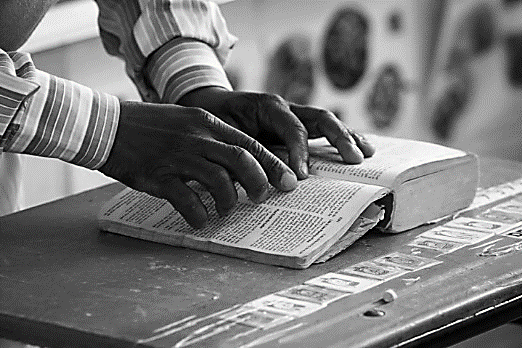 《開展聖經翻譯的過程》神愛萬族萬民，祂要藉着聖經翻譯打破語言的隔閡，讓人能夠以心靈的語言認識祂的話語。聖經翻譯就像一道橋，把人和神的話語連接起來；翻譯聖經就像建橋的工程，需要多方面的資源、各類人才彼此配搭、共同攜手才能完成的工作。由於每個地區的需要、文化和狀況各有不同，因此並非每個譯經項目的內容和過程都是一樣的，例如：有些族群的生活條件較差，譯經團隊在翻譯聖經的同時，要花較多時間和資源，幫助他們發展社區，解決實際的生活問題。雖然每個譯經項目都是獨特的，但聖經翻譯工程，由開始到結束，大致上由幾個重要的部分組成，包括與語言有關的語言事工及其他支援工作。而譯經工程中幾個重要的部分是--語言勘察、良好的配備和支援、語言發展和識字教育、社區發展、聖經聯繫、聖經翻譯和分發及出版。《聖經翻譯與生命轉化》譯經團隊為族群發展語言後，便開始翻譯聖經。他們會按族群的狀况和需要，決定先翻譯哪一卷經卷。威克理夫十分重視族群的參與，希望讓本地領袖和信徒擁有譯經的過程，明白譯經計劃是屬於他們的使命。這樣會使他們更積極使用和推廣母語聖經。　　要把聖經翻譯成少數民族的文字、確保所翻譯的聖經準確、自然和流暢，譯經員須要努力不懈、耐心地完成一連串的聖經翻譯步驟，包括起草稿、釋經、完成和潤飾初稿、檢查譯文、進行族群的閱讀理解測試、與譯經顧問審核譯文等等。　　聖經翻譯是非常有價值的工作，能帶來深遠的影響。威克理夫相信聖經是福音佈道和教會增長的根基，而母語聖經是建立本色化教會的重要條件；母語是最有效的溝通語言，讓人能以最熟悉的方式認識神的話語，把神的話語一代傳一代。聖經翻譯不只是提供一本翻譯的書，其目標是關懷人的生命。在聖經翻譯的過程中，族群的生活得到改善，其語言、文化和身份也得到尊重。族群藉着母語聖經認識神的話語，生命得轉化，靈命得建立。聖經翻譯是一個浩瀚的生命轉化工程，需要大量的工人和伙伴，在不同崗位上互相搭配，同心服侍，把神的話語帶到聖經未及之民之中。惟有神的大能才可以轉化人的生命，祂不但改變我們的生命，更願意使用我們，讓我們以金錢奉獻、禱告或投身參與等等不同的方式，成為建造聖經翻譯工程的一份子，傳揚祂的愛。願我們都尋求祂的旨意，按祂的呼召，回應聖經翻譯的需要。【六月宣教月】主日6/11---你們都是這些事的見證      呂允仁弟兄6/18---願萬國都快樂歡呼       歐史帝夫(Steven Obst)6/25--誰是我的鄰舍      彭書睿弟兄6/25下午---宣教禱告會本週各項聚會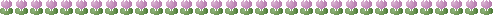 今日	09:30	兒童主日學		09:45	主日講道	歐史蒂文弟兄		09:45	中學生團契		11: 00	慕道班		11:00《擘餅記念主聚會》		14:10	成人主日學	任駿弟兄			律法詩篇	預讀︰119篇	週二 07:30	晨更禱告會	19:30	英文查經班週三	19:30	交通禱告會	劉國華弟兄週四	14:30	姊妹聚會	楊玉玲姊妹		15:30	姊妹禱告會	許家蓁姊妹週五	19:00	愛的團契	禱告會		19:30	小社青	靈修分享會週六	15:00	大專團契	期末聚餐		18:00	社青團契	查經聚會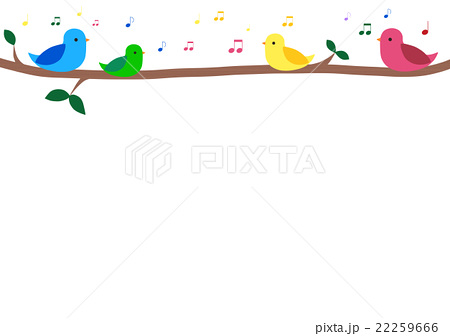 台北基督徒聚會處               第2484期  2017.06.18教會網站：http://www.taipeiassembly.org   年度主題：敬拜事奉的人生		主日上午	主日下午 	下週主日上午	下週主日下午	聚會時間：9時45分	2時10分	9時45分	2時10分	司     會：呂允仁弟兄		張庭彰弟兄	領     詩：	賴大隨弟兄	任  駿弟兄	劉耀仁弟兄	呂允仁弟兄	司     琴：王清清姊妹		溫晨昕姊妹	俞齊君姊妹	謝多佳姊妹	講     員：	歐史蒂文弟兄	彭書睿弟兄	本週題目：願萬國都快樂歡呼	下週主題：誰是我的鄰舍	本週經文：詩篇67			下週經文：路加福音10:26-28 	上午招待：施兆利姊妹 吳純紹姊妹	下週招待：王雅麗姊妹 林寶猜姊妹臺北市中正區100南海路39號。電話（02）23710952傳真（02）23113751拯救我們的 神啊，你必以威嚴秉公義應允我們；你本是一切地極和海上遠處的人所倚靠的……住在地極的人因你的神蹟懼怕；你使日出日落之地都歡呼。                                                       詩篇65:5~87/23【培靈主日】日期︰7/23(日)上、下午共兩堂講員︰史弘揚弟兄地點︰本教會時間&主題&經文︰  上午(9:45~11:00)    --福音帶給人的眼光    --羅馬書十四1-12  下午2:10~4:00    --基督信仰中的五個唯獨    --羅馬書十六25-276/29姊妹會【培靈聚會】時間︰6/29(四)下午2:30講員︰于厚恩弟兄(遠東福音會)主題︰發炎與發言【教會106年三月˙奉獻收支明細】收入		經常奉獻收入 	534,181支出		特別奉獻支出：  	324,684（含耶和華以勒、獎學金、宣教）	經常奉獻支出：  	337,464（行政、團契活動、關懷等）106年三月餘絀	   -127,965【教會106年四月˙奉獻收支明細】收入		經常奉獻收入 	371,617支出		特別奉獻支出：  	29,525（含耶和華以勒、獎學金）	經常奉獻支出：  	219,308（行政、團契活動、關懷等）106年四月餘絀      	122,784【教會106年五月˙奉獻收支明細】收入		經常奉獻收入 	391,747支出		特別奉獻支出：  	64,323（含耶和華以勒、獎學金）	經常奉獻支出：  	319,058（行政、團契活動、關懷等）106年五月餘絀      	8,366【教會106年一~五月˙奉獻收支明細】收入		經常奉獻收入 	2,288,485支出		特別奉獻支出：  	736,869（含耶和華以勒、獎學金、宣教）	經常奉獻支出：  	1,314,164（行政、團契活動、關懷等）106年一~五月餘絀	      237,452今年參與本教會聚會的大陸學生即將完成學業回國，有朱悅納(杭州)，高燕萍、薛晴(福州)，張宇(南京)，丁潤澤(山東)；請弟兄姊妹在禱告中記念他們未來的學業，以及信仰生活能榮神益人。